Pró-Reitoria Pesquisa e Extensão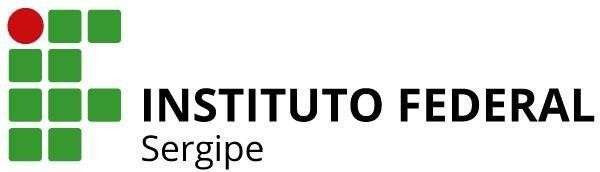 ANEXO 6 – FICHA DE INSCRIÇÃO DO CANDIDATOEdital PBEEncaminhar o Formulário acima no prazo junto com os anexos contendo a documentação exigida para e-mail do Setor responsável constante no Item 2.1 do editalDúvidas: Encaminhar para e-mail acima referido.16Setor pretendidoÁreaNome Candidato(a)Nome Candidato(a)Turno(s) disponibilidadeTurno(s) disponibilidadeTurno(s) disponibilidade( ) manhã ( ) tarde ( ) noite( ) manhã ( ) tarde ( ) noite( ) manhã ( ) tarde ( ) noite( ) manhã ( ) tarde ( ) noite( ) manhã ( ) tarde ( ) noite( ) manhã ( ) tarde ( ) noite( ) manhã ( ) tarde ( ) noite( ) manhã ( ) tarde ( ) noite( ) manhã ( ) tarde ( ) noiteDataDataCurso Superior em que estudaCurso Superior em que estudaCurso Superior em que estudaCurso Superior em que estudaTelefoneTelefoneTelefoneFone: (	)Fone: (	)Fone: (	)Fone: (	)Fone: (	)Fone: (	)E-mail:E-mail:E-mail:E-mail:E-mail:E-mail:E-mail:E-mail:E-mail:E-mail:E-mail:Curso Superior em que estuda:Curso Superior em que estuda:Curso Superior em que estuda:Curso Superior em que estuda:Curso Superior em que estuda:Curso Superior em que estuda:Entidade:Entidade:Entidade:Entidade:Entidade:Nr. Matrícula ativa:Nr. Matrícula ativa:Nr. Matrícula ativa:Nr. Matrícula ativa:Nr. Matrícula ativa:Período atual:Cursos concluídos:----Cursos concluídos:----Cursos concluídos:----Cursos concluídos:----Cursos concluídos:----Cursos concluídos:----Cursos concluídos:----Cursos concluídos:----Cursos concluídos:----Outros Cursos em andamento:----Outros Cursos em andamento:----Outros Cursos em andamento:----Outros Cursos em andamento:----Outros Cursos em andamento:----Outros Cursos em andamento:----Outros Cursos em andamento:----Outros Cursos em andamento:----RG:RG:Emissão:   /	/Emissão:   /	/Emissão:   /	/Emissão:   /	/Emissão:   /	/Emissão:   /	/Emissão:   /	/CPF:CPF:CPF:CPF:Data Nasc:	/	/Data Nasc:	/	/Data Nasc:	/	/Data Nasc:	/	/Endereço:Endereço:Endereço:Endereço:Endereço:Endereço:Endereço:Endereço:Endereço:Endereço:Endereço:Endereço:Endereço:Endereço:Endereço:Endereço:Endereço:Bairro:Bairro:Bairro:Bairro:Bairro:CEP:CEP:CEP:CEP:CEP:Cidade/UFCidade/UFCidade/UFCidade/UFCidade/UFCidade/UFCidade/UFInstagram (se tiver):Instagram (se tiver):Instagram (se tiver):Instagram (se tiver):Instagram (se tiver):Instagram (se tiver):Instagram (se tiver):Instagram (se tiver):Facebook (se tiver):Facebook (se tiver):Facebook (se tiver):Facebook (se tiver):Facebook (se tiver):Facebook (se tiver):Facebook (se tiver):Facebook (se tiver):Facebook (se tiver):DOCUMENTAÇÃO EXIGIDA A SER ANEXADA:(   ) Cópia dos documentos: Identidade (RG), CPF, título de eleitor e comprovante de residência; ( ) Cópia do documento legal comprovante dos requisitos exigidos no item 2 deste Edital( ) Cópia do Currículo Lattes atualizado na base CNPq junto com as comprovações das informações inseridas ( ) Cópia de comprovante de dados bancários (banco, agência e conta bancária)DOCUMENTAÇÃO EXIGIDA A SER ANEXADA:(   ) Cópia dos documentos: Identidade (RG), CPF, título de eleitor e comprovante de residência; ( ) Cópia do documento legal comprovante dos requisitos exigidos no item 2 deste Edital( ) Cópia do Currículo Lattes atualizado na base CNPq junto com as comprovações das informações inseridas ( ) Cópia de comprovante de dados bancários (banco, agência e conta bancária)DOCUMENTAÇÃO EXIGIDA A SER ANEXADA:(   ) Cópia dos documentos: Identidade (RG), CPF, título de eleitor e comprovante de residência; ( ) Cópia do documento legal comprovante dos requisitos exigidos no item 2 deste Edital( ) Cópia do Currículo Lattes atualizado na base CNPq junto com as comprovações das informações inseridas ( ) Cópia de comprovante de dados bancários (banco, agência e conta bancária)DOCUMENTAÇÃO EXIGIDA A SER ANEXADA:(   ) Cópia dos documentos: Identidade (RG), CPF, título de eleitor e comprovante de residência; ( ) Cópia do documento legal comprovante dos requisitos exigidos no item 2 deste Edital( ) Cópia do Currículo Lattes atualizado na base CNPq junto com as comprovações das informações inseridas ( ) Cópia de comprovante de dados bancários (banco, agência e conta bancária)DOCUMENTAÇÃO EXIGIDA A SER ANEXADA:(   ) Cópia dos documentos: Identidade (RG), CPF, título de eleitor e comprovante de residência; ( ) Cópia do documento legal comprovante dos requisitos exigidos no item 2 deste Edital( ) Cópia do Currículo Lattes atualizado na base CNPq junto com as comprovações das informações inseridas ( ) Cópia de comprovante de dados bancários (banco, agência e conta bancária)DOCUMENTAÇÃO EXIGIDA A SER ANEXADA:(   ) Cópia dos documentos: Identidade (RG), CPF, título de eleitor e comprovante de residência; ( ) Cópia do documento legal comprovante dos requisitos exigidos no item 2 deste Edital( ) Cópia do Currículo Lattes atualizado na base CNPq junto com as comprovações das informações inseridas ( ) Cópia de comprovante de dados bancários (banco, agência e conta bancária)DOCUMENTAÇÃO EXIGIDA A SER ANEXADA:(   ) Cópia dos documentos: Identidade (RG), CPF, título de eleitor e comprovante de residência; ( ) Cópia do documento legal comprovante dos requisitos exigidos no item 2 deste Edital( ) Cópia do Currículo Lattes atualizado na base CNPq junto com as comprovações das informações inseridas ( ) Cópia de comprovante de dados bancários (banco, agência e conta bancária)DOCUMENTAÇÃO EXIGIDA A SER ANEXADA:(   ) Cópia dos documentos: Identidade (RG), CPF, título de eleitor e comprovante de residência; ( ) Cópia do documento legal comprovante dos requisitos exigidos no item 2 deste Edital( ) Cópia do Currículo Lattes atualizado na base CNPq junto com as comprovações das informações inseridas ( ) Cópia de comprovante de dados bancários (banco, agência e conta bancária)DOCUMENTAÇÃO EXIGIDA A SER ANEXADA:(   ) Cópia dos documentos: Identidade (RG), CPF, título de eleitor e comprovante de residência; ( ) Cópia do documento legal comprovante dos requisitos exigidos no item 2 deste Edital( ) Cópia do Currículo Lattes atualizado na base CNPq junto com as comprovações das informações inseridas ( ) Cópia de comprovante de dados bancários (banco, agência e conta bancária)DOCUMENTAÇÃO EXIGIDA A SER ANEXADA:(   ) Cópia dos documentos: Identidade (RG), CPF, título de eleitor e comprovante de residência; ( ) Cópia do documento legal comprovante dos requisitos exigidos no item 2 deste Edital( ) Cópia do Currículo Lattes atualizado na base CNPq junto com as comprovações das informações inseridas ( ) Cópia de comprovante de dados bancários (banco, agência e conta bancária)DOCUMENTAÇÃO EXIGIDA A SER ANEXADA:(   ) Cópia dos documentos: Identidade (RG), CPF, título de eleitor e comprovante de residência; ( ) Cópia do documento legal comprovante dos requisitos exigidos no item 2 deste Edital( ) Cópia do Currículo Lattes atualizado na base CNPq junto com as comprovações das informações inseridas ( ) Cópia de comprovante de dados bancários (banco, agência e conta bancária)DOCUMENTAÇÃO EXIGIDA A SER ANEXADA:(   ) Cópia dos documentos: Identidade (RG), CPF, título de eleitor e comprovante de residência; ( ) Cópia do documento legal comprovante dos requisitos exigidos no item 2 deste Edital( ) Cópia do Currículo Lattes atualizado na base CNPq junto com as comprovações das informações inseridas ( ) Cópia de comprovante de dados bancários (banco, agência e conta bancária)DOCUMENTAÇÃO EXIGIDA A SER ANEXADA:(   ) Cópia dos documentos: Identidade (RG), CPF, título de eleitor e comprovante de residência; ( ) Cópia do documento legal comprovante dos requisitos exigidos no item 2 deste Edital( ) Cópia do Currículo Lattes atualizado na base CNPq junto com as comprovações das informações inseridas ( ) Cópia de comprovante de dados bancários (banco, agência e conta bancária)DOCUMENTAÇÃO EXIGIDA A SER ANEXADA:(   ) Cópia dos documentos: Identidade (RG), CPF, título de eleitor e comprovante de residência; ( ) Cópia do documento legal comprovante dos requisitos exigidos no item 2 deste Edital( ) Cópia do Currículo Lattes atualizado na base CNPq junto com as comprovações das informações inseridas ( ) Cópia de comprovante de dados bancários (banco, agência e conta bancária)DOCUMENTAÇÃO EXIGIDA A SER ANEXADA:(   ) Cópia dos documentos: Identidade (RG), CPF, título de eleitor e comprovante de residência; ( ) Cópia do documento legal comprovante dos requisitos exigidos no item 2 deste Edital( ) Cópia do Currículo Lattes atualizado na base CNPq junto com as comprovações das informações inseridas ( ) Cópia de comprovante de dados bancários (banco, agência e conta bancária)DOCUMENTAÇÃO EXIGIDA A SER ANEXADA:(   ) Cópia dos documentos: Identidade (RG), CPF, título de eleitor e comprovante de residência; ( ) Cópia do documento legal comprovante dos requisitos exigidos no item 2 deste Edital( ) Cópia do Currículo Lattes atualizado na base CNPq junto com as comprovações das informações inseridas ( ) Cópia de comprovante de dados bancários (banco, agência e conta bancária)DOCUMENTAÇÃO EXIGIDA A SER ANEXADA:(   ) Cópia dos documentos: Identidade (RG), CPF, título de eleitor e comprovante de residência; ( ) Cópia do documento legal comprovante dos requisitos exigidos no item 2 deste Edital( ) Cópia do Currículo Lattes atualizado na base CNPq junto com as comprovações das informações inseridas ( ) Cópia de comprovante de dados bancários (banco, agência e conta bancária)Aracaju,	/	/20Aracaju,	/	/20Aracaju,	/	/20Aracaju,	/	/20Aracaju,	/	/20Aracaju,	/	/20Aracaju,	/	/20Assinatura do Candidato (digital):Assinatura do Candidato (digital):Assinatura do Candidato (digital):Assinatura do Candidato (digital):Assinatura do Candidato (digital):Assinatura do Candidato (digital):Assinatura do Candidato (digital):Assinatura do Candidato (digital):Assinatura do Candidato (digital):Assinatura do Candidato (digital):